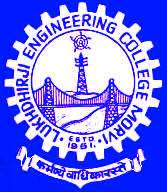 Subject: Oil Hydraulic and PneumaticsCode: 3151913Semester: 5th MechanicalFaculty: Prof. H. D. PATEL, Prof. A.B KHANTAssignment-3 : Circuit DesignList of Questions:Design a hydraulic circuit to operate single acting cylinder.Design a pneumatic circuit to operate double acting cylinder.Draw pneumatic circuit for speed control of cylinder.Draw hydraulic circuit for three (forward, reverse and hold) motion control of double acting cylinder.